الفريق العامل المعني بالتطوير القانوني لنظام لاهاي بشأن التسجيل الدولي للتصاميم الصناعيةالدورة الرابعةجنيف، من 16 إلى 18 يونيو 2014مشروع جدول الأعمالمن إعداد الأمانةافتتاح الدورةاعتماد جدول الأعمالانظر هذه الوثيقة.اعتماد مشروع تقرير الدورة الثالثة للفريق العامل المعني بالتطوير القانوني لنظام لاهاي بشأن التسجيل الدولي للتصاميم الصناعيةانظر الوثيقة H/LD/WG/3/8 Prov..أنواع الوثائق وسائر البيانات وفقا للقاعدة 7(5)(و) و(ز) من اللائحة التنفيذية المشتركة وتقديمها بوساطة المكتب الدوليانظر الوثيقة H/LD/WG/4/2.إمكانية إضافة آلية إلى نظام لاهاي من أجل إتاحة التعديلات، للجمهور وبطريقة مركزية، تكون قد أدخلت على التصميم الصناعي عقب إجراء أمام مكتبانظر الوثيقة H/LD/WG/4/3.اقتراح معدّل بشأن وثيقة معيارية لأغراض المادة 16(2) من وثيقة 1999 لاتفاق لاهاي وإمكانية تقديمها بوساطة المكتب الدوليانظر الوثيقة H/LD/WG/4/4.مسائل أخرىملخص الرئيساختتام الدورة[نهاية الوثيقة]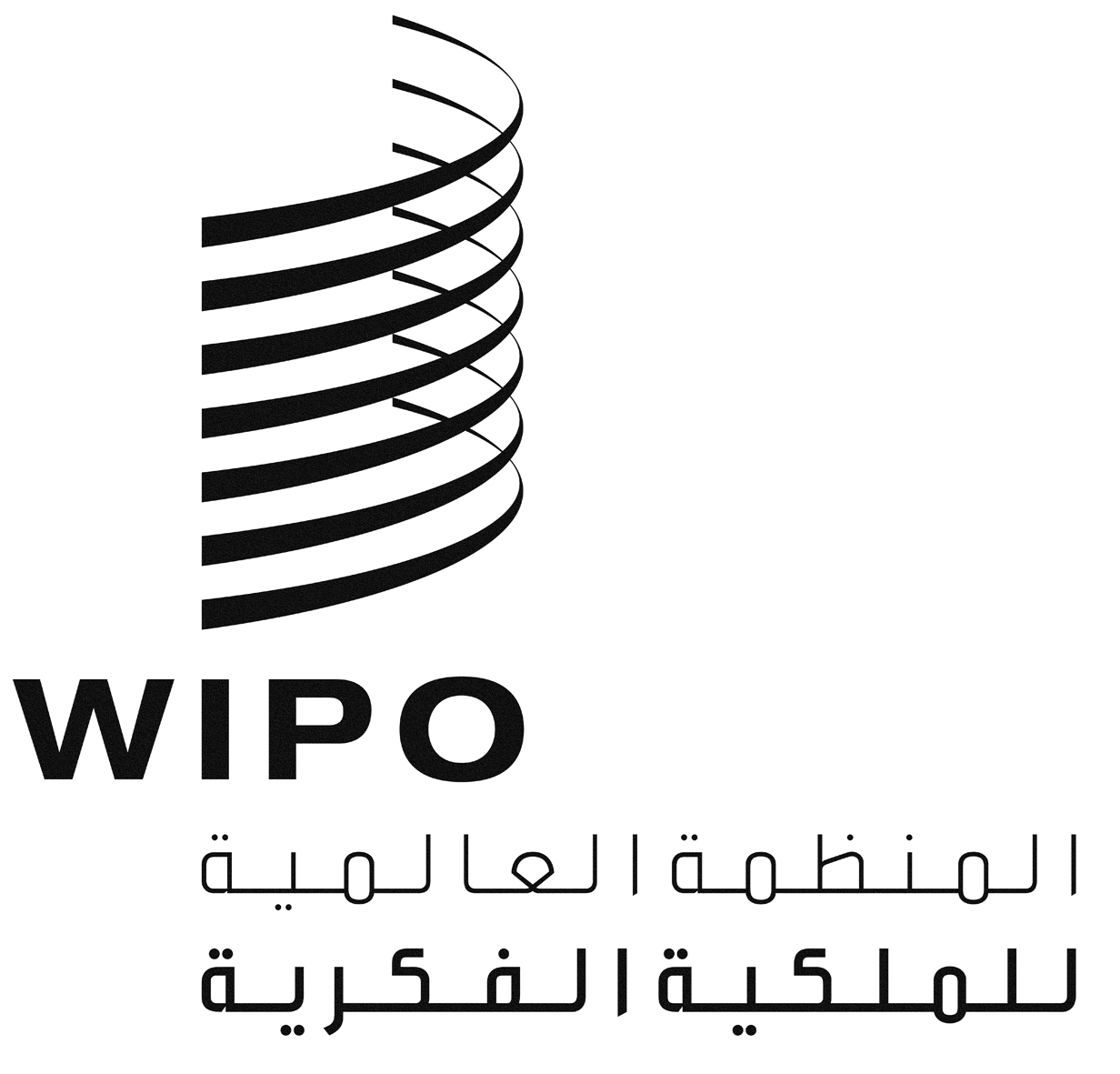 AH/LD/WG/4/1 PROV.H/LD/WG/4/1 PROV.H/LD/WG/4/1 PROV.الأصل: بالإنكليزيةالأصل: بالإنكليزيةالأصل: بالإنكليزيةالتاريخ: 14 مارس 2014التاريخ: 14 مارس 2014التاريخ: 14 مارس 2014